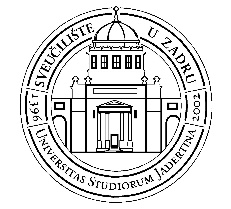 SVEUČILIŠTE U ZADRUPoslijediplomski doktorski studijHumanističke znanostiMENTOROVO/ KOMENTOROVO OBRAZLOŽENJE RAZLOGA PRIHVAĆANJA PRISTUPNIKA Titula, ime i prezime mentora/ komentoraMatično visoko učilište/ znanstvena ustanovaIme i prezime doktorandaOBRAZLOŽENJEOBRAZLOŽENJEMentorova / komentorova preporuka pristupnika (od 500 do 1500 znakova s prazninama) Mentorovo / komentorovo obrazloženje relevantnosti predložene teme istraživanja (od 1000 do 2500 znakova s prazninama)Mentorovo/ komentorovo obrazloženje vlastitih kompetencija za praćenje predložene teme (od 500 do 1500 znakova)Mjesto i datum _______________________________           Potpis mentora________________________________Mjesto i datum _______________________________           Potpis mentora________________________________